International Situations Project TranslationInterdependent Happiness ScaleScoring: participants rate each of the 9 items on a Likert-type scale ranging from 1 (not at all applicable) to 7 (very much applicable).  Translation provided by:Eyal Rechter, Ono Academic College, Kiryat OnoHitokoto, H., & Uchida, Y. (2015). Interdependent happiness: Theoretical importance and measurement validity. Journal of Happiness Studies, 16, 211-239.The International Situations Project is supported by the National Science Foundation under Grant No. BCS-1528131. Any opinions, findings, and conclusions or recommendations expressed in this material are those of the individual researchers and do not necessarily reflect the views of the National Science Foundation.International Situations ProjectUniversity of California, RiversideDavid Funder, Principal InvestigatorResearchers:  Gwendolyn Gardiner, Erica Baranski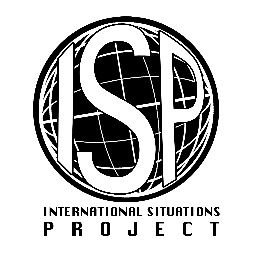 English versionTranslation (Hebrew)I believe that I and those around me are happyאני מאמין שאני והאנשים שסביבי מאושריםI feel that I am being positively evaluated by others around me אני חש שלאנשים שסביבי יש הערכה חיובית כלפייI make significant others happy אני מסב אושר לאנשים הקרובים אלייAlthough it is quite average, I live a stable lifeאני חי חיים יציבים, אם כי ממוצעים למדייI do not have any major concerns or anxietiesאין לי חרדות או דאגות משמעותיותI can do what I want without causing problems for other peopleאני יכול לעשות מה שאני רוצה בלי לגרום בעיות לאנשים אחריםI believe that my life is just as happy as that of others around meאני מאמין שחיי הם מאושרים בדיוק כמו חייהם של האנשים שסביבי I believe that I have achieved the same standard of living as those around meאני מאמין שהגעתי לרמת חיים זהה לזו של האנשים סביביI generally believe that things are going as well for me as they are for others around meאני לרוב מאמין שדברים הולכים טוב מבחינתי, באותה המידה שהם הולכים טוב לאחרים סביבי